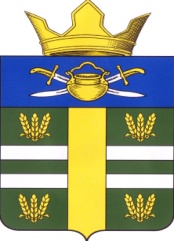 АДМИНИСТРАЦИЯПОПЕРЕЧЕНСКОГО  СЕЛЬСКОГО ПОСЕЛЕНИЯКОТЕЛЬНИКОВСКОГО МУНИЦИПАЛЬНОГО РАЙОНАВОЛГОГРАДСКОЙ ОБЛАСТИПОСТАНОВЛЕНИЕ от 09.01.2017г  № 1         Об утверждении Правил определения требований к закупаемым администрацией Попереченского сельского поселения Котельниковского муниципального района Волгоградской области отдельным видам товаров, работ, услуг (в том числе предельных цен товаров, работ, услуг) для обеспечения муниципальных нужд Попереченского сельского поселения Котельниковского муниципального района Волгоградской области	В соответствии с  Федеральным законом от 05.04. . №44-ФЗ «О контрактной системе в сфере закупок товаров, работ, услуг для обеспечения государственных и муниципальных нужд», постановлением Правительства Российской Федерации от 02.09.2015 № 926 «Об утверждении Общих правил определения требований к закупаемым заказчиками отдельным видам товаров, работ, услуг (в том числе предельных цен товаров, работ, услуг)», Уставом Попереченского сельского поселения Котельниковского муниципального района Волгоградской области, администрация   Попереченского сельского поселения Котельниковского муниципального района Волгоградской области ПОСТАНОВЛЯЕТ:	1. Утвердить прилагаемые Правила определения требований к закупаемым администрацией Попереченского сельского поселения Котельниковского муниципального района Волгоградской области отдельным видам товаров, работ, услуг (в том числе предельных цен товаров, работ, услуг) для обеспечения муниципальных нужд администрации Попереченского сельского поселения  Котельниковского муниципального района Волгоградской области.	2. Настоящее постановление вступает в силу со дня его подписания и подлежит официальному обнародованию.Глава ПопереченскогоСельского поселения                                   А.Н.Корниенко ПРАВИЛАопределения требований к закупаемым администрациейПопереченского сельского поселения Котельниковского муниципального района Волгоградской области  отдельным видам товаров, работ, услуг (в том числе предельных цен товаров, работ, услуг) для обеспечения муниципальных нужд Попереченского сельского поселения Котельниковского муниципального района Волгоградской области1. Настоящие Правила устанавливают порядок определения требований к закупаемым органами местного самоуправления Котельниковского муниципального района Волгоградской области: администрацией Попереченского сельского поселения Котельниковского муниципального района Волгоградской области  (далее – муниципальные органы), муниципальными казенными учреждениями, отдельным видам товаров, работ, услуг (в том числе предельных цен товаров, работ, услуг).2. Муниципальные органы утверждают определенные в соответствии с настоящими Правилами требования к закупаемым ими, подведомственными им казенными и бюджетными учреждениями отдельным видам товаров, работ, услуг, включающие перечень отдельных видов товаров, работ, услуг, их потребительские свойства (в том числе качество) и иные характеристики (в том числе предельные цены товаров, работ, услуг) (далее именуется - ведомственный перечень).	Ведомственный перечень составляется по форме согласно приложению 1 к настоящим Правилам на основании обязательного перечня отдельных видов товаров, работ, услуг, в отношении которых определяются требования к их потребительским свойствам (в том числе качеству) и иным характеристикам (в том числе предельные цены товаров, работ, услуг), предусмотренного приложением 2 к настоящим Правилам (далее именуется – обязательный перечень).	В отношении отдельных видов товаров, работ, услуг, включенных в обязательный перечень, в ведомственном перечне определяются их потребительские свойства (в том числе качество) и иные характеристики (в том числе предельные цены указанных товаров, работ, услуг), если указанные свойства и характеристики не определены в обязательном перечне.	Муниципальные органы в ведомственном перечне определяют значения характеристик (свойств) отдельных видов товаров, работ. услуг(в том числе предельные цены товаров, работ, услуг), включенных в обязательный печень, в случае если в обязательном перечне не определены значения таких характеристик (свойств) (в том числе предельные цены товаров, работ, услуг).	3. Отдельные виды товаров, работ, услуг, не включенные в обязательный перечень, подлежит включению в ведомственный перечень при условии, если средняя арифметическая сумма значений следующих критериев превышает 20 процентов (за исключением товаров, работ, услуг, цены на которые подлежат государственному регулированию (тарифы)):	а) доля расходов муниципального органа, Попереченского сельского поселения Котельниковского муниципального района Волгоградской области на приобретение отдельного вида товаров, работ, услуг для обеспечения муниципальных нужд  Попереченского сельского поселения Котельниковского муниципального района Волгоградской области за отчетный финансовый год в общем объеме расходов  Попереченского сельского поселения Котельниковского муниципального района Волгоградской области на приобретение товаров, работ, услуг за отчетный финансовый год;	б) доля контрактов муниципального органа  Котельниковского муниципального района Волгоградской области на приобретение отдельного вида товаров, работ, услуг для обеспечения муниципальных нужд Попереченского сельского поселения Котельниковского муниципального района Волгоградской области, заключенных в отчетном финансовом году, в общем количестве контрактов этого муниципального органа  Попереченского сельского поселения Котельниковского муниципального района Волгоградской области на приобретение товаров, работ, услуг. заключенных в отчетном финансовом году.	4. Муниципальные органы при включении в ведомственный перечень отдельных видов товаров, работ, услуг, не указанных в обязательном перечне, применяют установленные пунктом 3 настоящих Правил критерии исходя из определения их значений в процентном отношении к объему осуществляемых администрацией Попереченского сельского поселения  Котельниковского муниципального района Волгоградской области закупок.	5. В целях формирования ведомственного перечня муниципальные органы вправе определять дополнительные критерии отбора отдельных видов товаров, работ, услуг и порядок их применения, не приводящие к сокращению значения критериев, установленные пунктом 3 настоящих Правил.	6. Муниципальные органы при формировании ведомственного перечня вправе включить в него дополнительно:	а) отдельные виды товаров, работ, услуг, не указанные в обязательном перечне и не соответствующие критериям, указанным в пункте 3 настоящих Правил;	б) характеристики (свойства) товаров, работ, услуг, не включенные в обязательный перечень и не приводящие к необоснованным ограничениям количества участников закупки;	в) значения количественных и (или) качественных показателей характеристик (свойств) товаров, работ, услуг, которые отличаются от значений, предусмотренных обязательным перечнем, и обоснование которых содержится в соответствующей графе приложения 1 к настоящим Правилам, в том числе с учетом функционального назначения товара, под которым для целей настоящих Правил понимается цель и условия использования (применения) товара, позволяющие товару выполнять свое основное назначение, вспомогательные функции или определяющие универсальность применения товара (выполнение соответствующих функций, работ, оказание соответствующих услуг, территориальные, климатические факторы и другое).	7. Значения потребительских свойств и иных характеристик (в том числе предельные цены) отдельных видов товаров, работ, услуг, включенных в ведомственный перечень, устанавливаются:	а) с учетом категорий и (или) групп должностей работников муниципальных органов  Котельниковского муниципального района Волгоградской области, если затраты на их приобретение в соответствии с Требованиями к определению нормативных затрат на обеспечение функций муниципального органа , определяются с учетом категорий и (или) групп должностей работников;	б) с учетом категорий и (или) групп должностей работников, если затраты на их приобретение в соответствии с  Требованиями к определению нормативных затрат на обеспечение функций муниципальных органов , не определяются с учетом категорий и (или) групп должностей работников, - в случае принятия соответствующего решения муниципальными органами.	8. Дополнительно включаемые в ведомственный перечень отдельные виды товаров, работ, услуг должны отличаться от указанных в обязательном перечне отдельных видов товаров, работ, услуг кодом товара, работы, услуги в соответствии с Общероссийским классификатором продукции по видам экономической деятельности.	9. Предельные цены товаров, работ, услуг устанавливаются муниципальными органами в случае, если требованиями к определению нормативных затрат установлены нормативы цены на соответствующие товары, работы, услуги.														Приложение 1к Правилам определениятребований к закупаемыммуниципальными органами,администрацией Попереченскогосельского поселенияКотельниковского муниципального района Волгоградской областиотдельным видам товаров, работ, услуг(в том числе предельных цен товаров, работ, услуг)ПЕРЕЧЕНЬОТДЕЛЬНЫХ ВИДОВ ТОВАРОВ, РАБОТ, УСЛУГ, ИХ ПОТРЕБИТЕЛЬСКИЕСВОЙСТВА (В ТОМ ЧИСЛЕ КАЧЕСТВО) И ИНЫЕ ХАРАКТЕРИСТИКИ(В ТОМ ЧИСЛЕ ПРЕДЕЛЬНЫЕ ЦЕНЫ ТОВАРОВ, РАБОТ, УСЛУГ) К НИМ--------------------------------<*> Указывается в случае установления характеристик, отличающихся от значений, содержащихся в обязательном перечне отдельных видов товаров, работ, услуг, в отношении которых определяются требования к их потребительским свойствам (в том числе качеству) и иным характеристикам (в том числе предельные цены товаров, работ, услуг).Приложение 2к Правилам определения требований                                 к закупаемым администрацией Попереченского сельского поселения Котельниковского муниципального района Волгоградской области отдельным видам товаров, работ, услуг(в том числе предельных цен товаров, работ, услуг)ОБЯЗАТЕЛЬНЫЙ ПЕРЕЧЕНЬОТДЕЛЬНЫХ ВИДОВ ТОВАРОВ, РАБОТ, УСЛУГ, В ОТНОШЕНИИ КОТОРЫХОПРЕДЕЛЯЮТСЯ ТРЕБОВАНИЯ К ИХ ПОТРЕБИТЕЛЬСКИМ СВОЙСТВАМ (ВТОМ ЧИСЛЕ КАЧЕСТВУ) И ИНЫМ ХАРАКТЕРИСТИКАМ (В ТОМ ЧИСЛЕПРЕДЕЛЬНЫЕ ЦЕНЫ ТОВАРОВ, РАБОТ, УСЛУГ)N п/пКод по ОКПД 2Наименование отдельного вида товаров, работ, услугЕдиница измеренияЕдиница измеренияТребования к потребительским свойствам (в том числе качеству) и иным характеристикам, утвержденные администрацией Попереченского сельского поселения Котельниковского муниципального района Волгоградской областиТребования к потребительским свойствам (в том числе качеству) и иным характеристикам, утвержденные администрацией Попереченского сельского поселения Котельниковского муниципального района Волгоградской областиТребования к потребительским свойствам (в том числе качеству) и иным характеристикам, утвержденные администрацией Попереченского сельского поселения Котельниковского муниципального района Волгоградской областиТребования к потребительским свойствам (в том числе качеству) и иным характеристикам, утвержденные муниципальным органом администрацией Попереченского сельского поселения  Котельниковского муниципального   района Волгоградской областиТребования к потребительским свойствам (в том числе качеству) и иным характеристикам, утвержденные муниципальным органом администрацией Попереченского сельского поселения  Котельниковского муниципального   района Волгоградской областиТребования к потребительским свойствам (в том числе качеству) и иным характеристикам, утвержденные муниципальным органом администрацией Попереченского сельского поселения  Котельниковского муниципального   района Волгоградской областиТребования к потребительским свойствам (в том числе качеству) и иным характеристикам, утвержденные муниципальным органом администрацией Попереченского сельского поселения  Котельниковского муниципального   района Волгоградской областиN п/пКод по ОКПД 2Наименование отдельного вида товаров, работ, услугкод по ОКЕИнаименованиехарактеристикахарактеристиказначение характеристикихарактеристиказначение характеристикиобоснование отклонения значения характеристики от утвержденной администрацией Попереченского сельского поселения Котельниковского муниципального района Волгоградской областифункциональное назначение <*>12345667891011Отдельные виды товаров, работ, услуг, включенные в перечень отдельных видов товаров, работ, услуг, предусмотренный приложением 2 к Правилам определения требований к закупаемым муниципальным органом Котельниковского муниципального района  Волгоградской области и казенными и бюджетными учреждениями Котельниковского муниципального района Волгоградской области, отдельным видам товаров, работ, услуг (в том числе предельных цен товаров, работ, услуг), утвержденным постановлением администрации Попереченского сельского поселения Котельниковского муниципального района Волгоградской областиОтдельные виды товаров, работ, услуг, включенные в перечень отдельных видов товаров, работ, услуг, предусмотренный приложением 2 к Правилам определения требований к закупаемым муниципальным органом Котельниковского муниципального района  Волгоградской области и казенными и бюджетными учреждениями Котельниковского муниципального района Волгоградской области, отдельным видам товаров, работ, услуг (в том числе предельных цен товаров, работ, услуг), утвержденным постановлением администрации Попереченского сельского поселения Котельниковского муниципального района Волгоградской областиОтдельные виды товаров, работ, услуг, включенные в перечень отдельных видов товаров, работ, услуг, предусмотренный приложением 2 к Правилам определения требований к закупаемым муниципальным органом Котельниковского муниципального района  Волгоградской области и казенными и бюджетными учреждениями Котельниковского муниципального района Волгоградской области, отдельным видам товаров, работ, услуг (в том числе предельных цен товаров, работ, услуг), утвержденным постановлением администрации Попереченского сельского поселения Котельниковского муниципального района Волгоградской областиОтдельные виды товаров, работ, услуг, включенные в перечень отдельных видов товаров, работ, услуг, предусмотренный приложением 2 к Правилам определения требований к закупаемым муниципальным органом Котельниковского муниципального района  Волгоградской области и казенными и бюджетными учреждениями Котельниковского муниципального района Волгоградской области, отдельным видам товаров, работ, услуг (в том числе предельных цен товаров, работ, услуг), утвержденным постановлением администрации Попереченского сельского поселения Котельниковского муниципального района Волгоградской областиОтдельные виды товаров, работ, услуг, включенные в перечень отдельных видов товаров, работ, услуг, предусмотренный приложением 2 к Правилам определения требований к закупаемым муниципальным органом Котельниковского муниципального района  Волгоградской области и казенными и бюджетными учреждениями Котельниковского муниципального района Волгоградской области, отдельным видам товаров, работ, услуг (в том числе предельных цен товаров, работ, услуг), утвержденным постановлением администрации Попереченского сельского поселения Котельниковского муниципального района Волгоградской областиОтдельные виды товаров, работ, услуг, включенные в перечень отдельных видов товаров, работ, услуг, предусмотренный приложением 2 к Правилам определения требований к закупаемым муниципальным органом Котельниковского муниципального района  Волгоградской области и казенными и бюджетными учреждениями Котельниковского муниципального района Волгоградской области, отдельным видам товаров, работ, услуг (в том числе предельных цен товаров, работ, услуг), утвержденным постановлением администрации Попереченского сельского поселения Котельниковского муниципального района Волгоградской областиОтдельные виды товаров, работ, услуг, включенные в перечень отдельных видов товаров, работ, услуг, предусмотренный приложением 2 к Правилам определения требований к закупаемым муниципальным органом Котельниковского муниципального района  Волгоградской области и казенными и бюджетными учреждениями Котельниковского муниципального района Волгоградской области, отдельным видам товаров, работ, услуг (в том числе предельных цен товаров, работ, услуг), утвержденным постановлением администрации Попереченского сельского поселения Котельниковского муниципального района Волгоградской областиОтдельные виды товаров, работ, услуг, включенные в перечень отдельных видов товаров, работ, услуг, предусмотренный приложением 2 к Правилам определения требований к закупаемым муниципальным органом Котельниковского муниципального района  Волгоградской области и казенными и бюджетными учреждениями Котельниковского муниципального района Волгоградской области, отдельным видам товаров, работ, услуг (в том числе предельных цен товаров, работ, услуг), утвержденным постановлением администрации Попереченского сельского поселения Котельниковского муниципального района Волгоградской областиОтдельные виды товаров, работ, услуг, включенные в перечень отдельных видов товаров, работ, услуг, предусмотренный приложением 2 к Правилам определения требований к закупаемым муниципальным органом Котельниковского муниципального района  Волгоградской области и казенными и бюджетными учреждениями Котельниковского муниципального района Волгоградской области, отдельным видам товаров, работ, услуг (в том числе предельных цен товаров, работ, услуг), утвержденным постановлением администрации Попереченского сельского поселения Котельниковского муниципального района Волгоградской областиОтдельные виды товаров, работ, услуг, включенные в перечень отдельных видов товаров, работ, услуг, предусмотренный приложением 2 к Правилам определения требований к закупаемым муниципальным органом Котельниковского муниципального района  Волгоградской области и казенными и бюджетными учреждениями Котельниковского муниципального района Волгоградской области, отдельным видам товаров, работ, услуг (в том числе предельных цен товаров, работ, услуг), утвержденным постановлением администрации Попереченского сельского поселения Котельниковского муниципального района Волгоградской областиОтдельные виды товаров, работ, услуг, включенные в перечень отдельных видов товаров, работ, услуг, предусмотренный приложением 2 к Правилам определения требований к закупаемым муниципальным органом Котельниковского муниципального района  Волгоградской области и казенными и бюджетными учреждениями Котельниковского муниципального района Волгоградской области, отдельным видам товаров, работ, услуг (в том числе предельных цен товаров, работ, услуг), утвержденным постановлением администрации Попереченского сельского поселения Котельниковского муниципального района Волгоградской областиОтдельные виды товаров, работ, услуг, включенные в перечень отдельных видов товаров, работ, услуг, предусмотренный приложением 2 к Правилам определения требований к закупаемым муниципальным органом Котельниковского муниципального района  Волгоградской области и казенными и бюджетными учреждениями Котельниковского муниципального района Волгоградской области, отдельным видам товаров, работ, услуг (в том числе предельных цен товаров, работ, услуг), утвержденным постановлением администрации Попереченского сельского поселения Котельниковского муниципального района Волгоградской области1.Дополнительный перечень отдельных видов товаров, работ, услуг, определенный муниципальным  органом администрацией         Попереченского сельского поселения Котельниковского муниципального района Волгоградской областиДополнительный перечень отдельных видов товаров, работ, услуг, определенный муниципальным  органом администрацией         Попереченского сельского поселения Котельниковского муниципального района Волгоградской областиДополнительный перечень отдельных видов товаров, работ, услуг, определенный муниципальным  органом администрацией         Попереченского сельского поселения Котельниковского муниципального района Волгоградской областиДополнительный перечень отдельных видов товаров, работ, услуг, определенный муниципальным  органом администрацией         Попереченского сельского поселения Котельниковского муниципального района Волгоградской областиДополнительный перечень отдельных видов товаров, работ, услуг, определенный муниципальным  органом администрацией         Попереченского сельского поселения Котельниковского муниципального района Волгоградской областиДополнительный перечень отдельных видов товаров, работ, услуг, определенный муниципальным  органом администрацией         Попереченского сельского поселения Котельниковского муниципального района Волгоградской областиДополнительный перечень отдельных видов товаров, работ, услуг, определенный муниципальным  органом администрацией         Попереченского сельского поселения Котельниковского муниципального района Волгоградской областиДополнительный перечень отдельных видов товаров, работ, услуг, определенный муниципальным  органом администрацией         Попереченского сельского поселения Котельниковского муниципального района Волгоградской областиДополнительный перечень отдельных видов товаров, работ, услуг, определенный муниципальным  органом администрацией         Попереченского сельского поселения Котельниковского муниципального района Волгоградской областиДополнительный перечень отдельных видов товаров, работ, услуг, определенный муниципальным  органом администрацией         Попереченского сельского поселения Котельниковского муниципального района Волгоградской областиДополнительный перечень отдельных видов товаров, работ, услуг, определенный муниципальным  органом администрацией         Попереченского сельского поселения Котельниковского муниципального района Волгоградской областиДополнительный перечень отдельных видов товаров, работ, услуг, определенный муниципальным  органом администрацией         Попереченского сельского поселения Котельниковского муниципального района Волгоградской области1.ххххххххххххN п/пКод по ОКПД 2Наименование отдельного вида товаров, работ, услугТребования к потребительским свойствам (в том числе качеству) и иным характеристикам (в том числе предельные цены) отдельных видов товаров, работ, услугТребования к потребительским свойствам (в том числе качеству) и иным характеристикам (в том числе предельные цены) отдельных видов товаров, работ, услугТребования к потребительским свойствам (в том числе качеству) и иным характеристикам (в том числе предельные цены) отдельных видов товаров, работ, услугТребования к потребительским свойствам (в том числе качеству) и иным характеристикам (в том числе предельные цены) отдельных видов товаров, работ, услугТребования к потребительским свойствам (в том числе качеству) и иным характеристикам (в том числе предельные цены) отдельных видов товаров, работ, услугТребования к потребительским свойствам (в том числе качеству) и иным характеристикам (в том числе предельные цены) отдельных видов товаров, работ, услугТребования к потребительским свойствам (в том числе качеству) и иным характеристикам (в том числе предельные цены) отдельных видов товаров, работ, услугТребования к потребительским свойствам (в том числе качеству) и иным характеристикам (в том числе предельные цены) отдельных видов товаров, работ, услугТребования к потребительским свойствам (в том числе качеству) и иным характеристикам (в том числе предельные цены) отдельных видов товаров, работ, услугN п/пКод по ОКПД 2Наименование отдельного вида товаров, работ, услугхарактеристикаединица измеренияединица измерениязначение характеристики с учетом категорий должностей работниковзначение характеристики с учетом категорий должностей работниковзначение характеристики с учетом категорий должностей работниковзначение характеристики с учетом категорий должностей работниковзначение характеристики с учетом категорий должностей работниковзначение характеристики с учетом категорий должностей работниковN п/пКод по ОКПД 2Наименование отдельного вида товаров, работ, услугхарактеристикакод по ОКЕИнаименованиезначение характеристики с учетом категорий должностей работниковзначение характеристики с учетом категорий должностей работниковзначение характеристики с учетом категорий должностей работниковзначение характеристики с учетом категорий должностей работниковзначение характеристики с учетом категорий должностей работниковзначение характеристики с учетом категорий должностей работниковN п/пКод по ОКПД 2Наименование отдельного вида товаров, работ, услугхарактеристикакод по ОКЕИнаименованиедолжности категории "руководители"должности категории "руководители"должности категории "руководители"должности категории «консультант»должности категории "специалисты"должности категории "обеспечивающие специалисты"должности категории "обеспечивающие специалисты"N п/пКод по ОКПД 2Наименование отдельного вида товаров, работ, услугхарактеристикакод по ОКЕИнаименованиеруководитель или заместитель руководителя муниципального органаруководитель (заместитель руководителя) ГРБСиные должностидолжности категории «консультант»должности категории "специалисты"должности категории "обеспечивающие специалисты"должности категории "обеспечивающие специалисты"123456789101112121.26.20.11Компьютеры портативные массой не более 10 килограммов, такие как ноутбуки, планшетные компьютеры, карманные компьютеры, в том числе совмещающие функции мобильного телефонного аппарата, электронные записные книжки и аналогичная компьютерная техникаразмер и тип экрана, вес, тип процессора, частота процессора, размер оперативной памяти, объем накопителя, тип жесткого диска (накопителя), оптический привод, наличие модулей Wi-Fi, Bluetooth, поддержки 3G (UMTS), тип видеоадаптера, время работы, операционная система, предустановленное программное обеспечение, предельная цена2.26.20.13Машины вычислительные электронные цифровые, содержащие в одном корпусе центральный процессор и устройство ввода и вывода, объединенные или нет для автоматической обработки данныхтип (моноблок/системный блок и монитор), размер экрана/монитора, тип процессора, частота процессора, размер оперативной памяти, объем накопителя, тип жесткого диска, оптический привод, тип видеоадаптера, операционная система, предустановленное программное обеспечение, предельная цена3.26.20.16Устройства ввода или вывода, содержащие или не содержащие в одном корпусе запоминающие устройстваметод печати (струйный/лазерный - для принтера/многофункционального устройства), разрешение сканирования (для сканера/многофункционального устройства), цветность (цветной/черно-белый), максимальный формат, скорость печати/ сканирования, наличие дополнительных модулей и интерфейсов (сетевой интерфейс, устройства чтения карт памяти и так далее)4.26.30.22Аппараты телефонные для сотовых сетей связи или для прочих беспроводных сетейтип устройства (телефон/смартфон), поддерживаемые стандарты, операционная система, время работы, метод управления (сенсорный/кнопочный), количество SIM-карт, наличие модулей и интерфейсов (Wi-Fi, Bluetooth, USB, GPS), стоимость годового владения оборудованием (включая договоры технической поддержки, обслуживания, сервисные договоры) из расчета на одного абонента (одну единицу трафика) в течение всего срока службы, предельная цена383рубльне более 15 тысячне более 5 тысячне более 5 тысячне более 5 тысяч5.29.10.2Автомобили легковыемощность двигателя251лошадиная силане более 200не более 2005.29.10.2Автомобили легковыепредельная цена383рубльне более 2 млн.не более 1 млн.6.29.10.3Средства автотранспортные для перевозки 10 и более человекмощность двигателя, комплектация7.29.10.4Средства автотранспортные грузовыемощность двигателя, комплектация8.31.01.11.150.мебель для сидения, преимущественно с металлическим каркасомматериал (металл), обивочные материалыпредельное значение - кожа натуральная; возможные значения: искусственная кожа, мебельный (искусственный) мех, искусственная замша (микрофибра), ткань, нетканые материалыпредельное значение - искусственная кожа; возможные значения: мебельный (искусственный) мех, искусственная замша (микрофибра), ткань, нетканые материалыпредельное значение - ткань; возможные значения: нетканые материалыпредельное значение - ткань; возможные значения: нетканые материалыпредельное значение - ткань; возможные значения: нетканые материалыпредельное значение - ткань; возможные значения: нетканые материалыпредельное значение - ткань; возможные значения: нетканые материалы9.31.01.12.160мебель для сидения, преимущественно с деревянным каркасомматериал (вид древесины)предельное значение - массив древесины ценных пород (твердолиственных и тропических); возможные значения: древесина хвойных и мягколиственных пород: береза, лиственница, сосна, ельпредельное значение - массив древесины ценных пород (твердолиственных и тропических); возможные значения: древесина хвойных и мягколиственных пород: береза, лиственница, сосна, ельпредельное значение - массив древесины ценных пород (твердолиственных и тропических); возможные значения: древесина хвойных и мягколиственных пород: береза, лиственница, сосна, ельвозможное значение - древесина хвойных и мягколиственных пород:береза, лиственница, сосна, ельвозможное значение - древесина хвойных и мягколиственных пород:береза, лиственница, сосна, ельвозможное значение - древесина хвойных и мягколиственных пород:береза, лиственница, сосна, ельвозможное значение - древесина хвойных и мягколиственных пород:береза, лиственница, сосна, ель9.31.01.12.160мебель для сидения, преимущественно с деревянным каркасомобивочные материалыпредельное значение - кожа натуральная; возможные значения: искусственная кожа, мебельный (искусственный) мех, искусственная замша (микрофибра), ткань, нетканые материалыпредельное значение - кожа натуральная; возможные значения: искусственная кожа, мебельный (искусственный) мех, искусственная замша (микрофибра), ткань, нетканые материалыпредельное значение - кожа натуральная; возможные значения: искусственная кожа, мебельный (искусственный) мех, искусственная замша (микрофибра), ткань, нетканые материалывозможное значение - древесина хвойных и мягколиственных пород:береза, лиственница, сосна, ельвозможное значение - древесина хвойных и мягколиственных пород:береза, лиственница, сосна, ельвозможное значение - древесина хвойных и мягколиственных пород:береза, лиственница, сосна, ельвозможное значение - древесина хвойных и мягколиственных пород:береза, лиственница, сосна, ель10.31.01.11мебель металлическая для офисовматериал (металл)11.31.01.12мебель деревянная для офисовматериал (вид древесины)предельное значение - массив древесины ценных пород (твердолиственных и тропических); возможные значения: древесина хвойных и мягколиственных породпредельное значение - массив древесины ценных пород (твердолиственных и тропических); возможные значения: древесина хвойных и мягколиственных породпредельное значение - массив древесины ценных пород (твердолиственных и тропических); возможные значения: древесина хвойных и мягколиственных породвозможные значения - древесина хвойных и мягколиственных породвозможные значения - древесина хвойных и мягколиственных породвозможные значения - древесина хвойных и мягколиственных породвозможные значения - древесина хвойных и мягколиственных пород